20.12.2019                                                                                                         № 67 с. Николо-АлександровкаОб отмене постановления главы Николо-Александровского сельсовета от 04.07.2018 г.№ 40 «Об утверждении административного регламента по осуществлению функции муниципального земельного контроля на территории Николо-Александровского сельсовета»	На основании изменений, внесенные Законом Амурской области от 12.09.2019г. № 401-ОЗ в Закон Амурской области от 29.12.2014г. № 479-ОЗ «О порядке осуществления муниципального земельного контроля на территории Амурской области»п о с т а н о в л я ю:            1.Отменить постановления главы Николо-Александровского сельсовета от 04.07.2018 г.№ 40 «Об утверждении административного регламента по осуществлению функции муниципального земельного контроля на территории Николо-Александровского сельсовета»	2. Постановление вступает в силу с 01.01.2020года.          3.Контроль за исполнением настоящего постановления оставляю за собой.  Глава Николо-Александровского сельсовета                                                                                              Г.Т. Панарина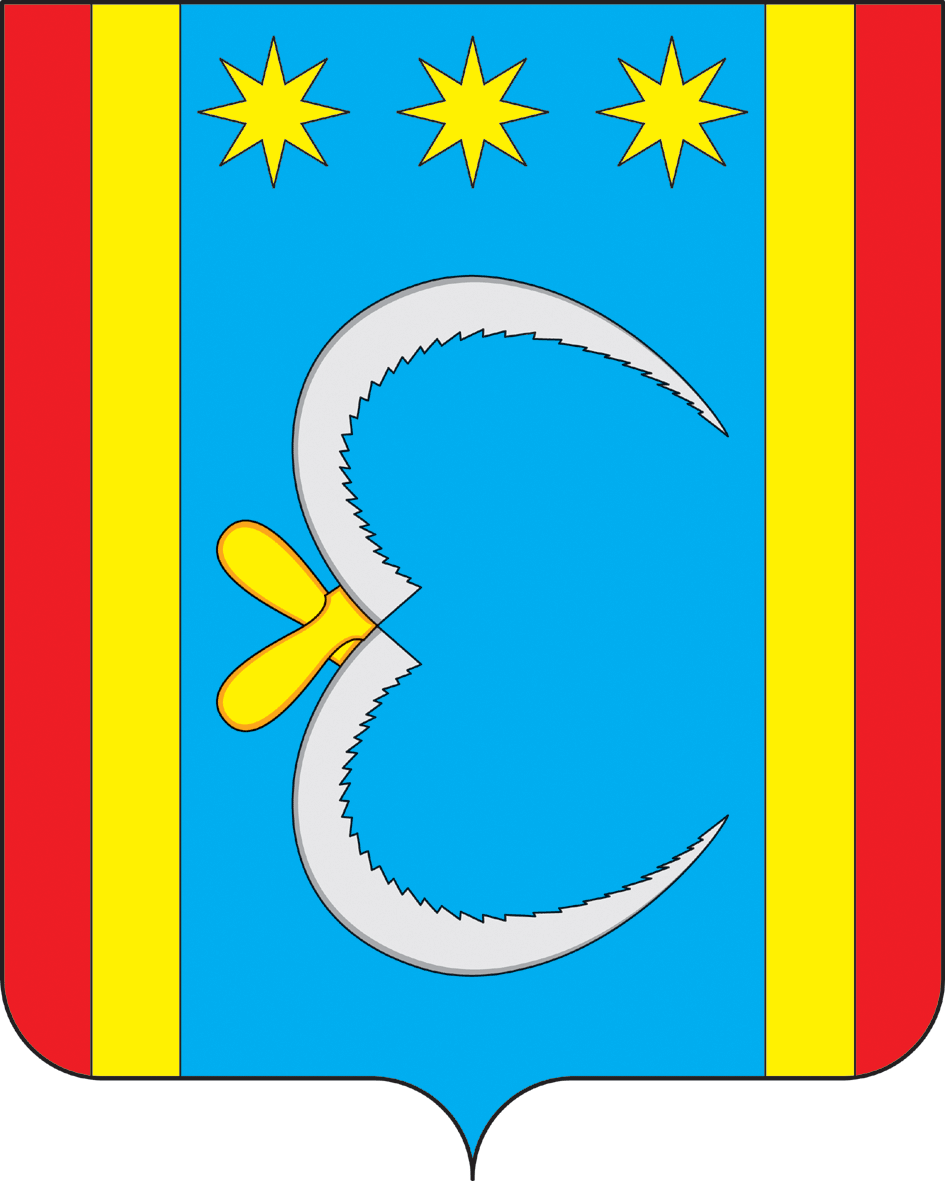 АДМИНИСТРАЦИЯ НИКОЛО-АЛЕКСАНДРОВСКОГО СЕЛЬСОВЕТАОКТЯБРЬСКОГО РАЙОНА АМУРСКОЙ ОБЛАСТИПОСТАНОВЛЕНИЕ